KENYA PAEDIATRIC ASSOCIATION – 2018 ANNUAL SCIENTIFIC CONFERENCE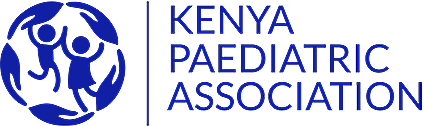 24-27th April, 2018 – Pride Inn Paradise Hotel, Mombasa, KENYATHEME: Aligning Child Health to Sustainable Development GoalsPRE-CONGRESS 24 - 25 APRIL 2018MAIN CONFERENCE: 26TH -27TH APRIL 2018TIMETRACK 1TRACK 2TRACK 3TRACK 4TRACK 5Tuesday, 24th AprilTuesday, 24th AprilTuesday, 24th AprilTuesday, 24th April8 am – 1 pmNEPHROLOGYDr. Bashir AdmaniRHEUMATOLOGYDr. Angela Migowa & Dr. Lawrence OwinoScience of Early Child DevelopmentDr. Martin ChabiADOLESCENT HEALTH Dr. Mbogo & Dr. KarianjahiHIV/AIDSDr. Margaret Wainaina2 pm – 5 pmNEPHROLOGYDr. Bashir AdmaniRHEUMATOLOGYDr. Angela Migowa & Dr. Lawrence OwinoScience of Early Child DevelopmentDr. Martin ChabiADOLESCENT HEALTH Dr. Mbogo & Dr. KarianjahiHIV/AIDSDr. Margaret WainainaWednesday, 25th AprilWednesday, 25th AprilWednesday, 25th AprilWednesday, 25th April8 am – 1 pmRESEARCH METHODS FOR PAEDIATRICIANSDr. Ambrose AgweyuCHILD ENVIRONMENTAL HEALTHDr. David GithangaALLERGY & ASTHMADr. L Kiragu/ Dr. Adil Waris NEONATOLOGYDr. Maalim & Dr. Moses LangoPET COURSEDr. Pauline Samia2 pm – 5:00 p.m.RESEARCH METHODS FOR PAEDIATRICIANSDr. Ambrose AgweyuCHILD ENVIRONMENTAL HEALTHDr. David GithangaAUTISM PRACTICAL TOOLDr. Mary MadumaduNEONATOLOGYDr. Maalim & Dr. Moses LangoPET COURSEDr. Pauline SamiaThursday, 26th AprilThursday, 26th AprilThursday, 26th AprilThursday, 26th AprilThursday, 26th AprilThursday, 26th AprilSession Chair: Prof. Rachel MusokeSession Chair: Prof. Rachel MusokeSession Chair: Prof. Rachel MusokeSession Chair: Prof. Rachel MusokeSession Chair: Prof. Rachel MusokeSession Chair: Prof. Rachel Musoke8:15 – 8:25 a.m.Welcome Address – Dr. Rosemarie Lopokoiyit & Dr. Elizabeth AwimboWelcome Address – Dr. Rosemarie Lopokoiyit & Dr. Elizabeth AwimboWelcome Address – Dr. Rosemarie Lopokoiyit & Dr. Elizabeth AwimboWelcome Address – Dr. Rosemarie Lopokoiyit & Dr. Elizabeth AwimboWelcome Address – Dr. Rosemarie Lopokoiyit & Dr. Elizabeth Awimbo8:25 – 8:45 a.m.Impact of Health Workers’ Strikes on Immunization – Dr. Peter Okoth, UNICEFImpact of Health Workers’ Strikes on Immunization – Dr. Peter Okoth, UNICEFImpact of Health Workers’ Strikes on Immunization – Dr. Peter Okoth, UNICEFImpact of Health Workers’ Strikes on Immunization – Dr. Peter Okoth, UNICEFImpact of Health Workers’ Strikes on Immunization – Dr. Peter Okoth, UNICEF8:45 – 9:05 a.m.Disparities in Maternal and Child Health across Kenya – Prof. Marleen TemmermanDisparities in Maternal and Child Health across Kenya – Prof. Marleen TemmermanDisparities in Maternal and Child Health across Kenya – Prof. Marleen TemmermanDisparities in Maternal and Child Health across Kenya – Prof. Marleen TemmermanDisparities in Maternal and Child Health across Kenya – Prof. Marleen Temmerman9:05 – 9:25 a.m.Does the Environment Impact on Child Health? – Dr. David GithangaDoes the Environment Impact on Child Health? – Dr. David GithangaDoes the Environment Impact on Child Health? – Dr. David GithangaDoes the Environment Impact on Child Health? – Dr. David GithangaDoes the Environment Impact on Child Health? – Dr. David Githanga9:25 – 9:45 a.m.Neonatal Therapeutic Hypothermia – Prof. Aggrey WasunnaNeonatal Therapeutic Hypothermia – Prof. Aggrey WasunnaNeonatal Therapeutic Hypothermia – Prof. Aggrey WasunnaNeonatal Therapeutic Hypothermia – Prof. Aggrey WasunnaNeonatal Therapeutic Hypothermia – Prof. Aggrey Wasunna9:45 – 10:05 a.m.Risk factors for Pneumococcal Disease; Priority Groups for Vaccination – Dr. Beth MainaRisk factors for Pneumococcal Disease; Priority Groups for Vaccination – Dr. Beth MainaRisk factors for Pneumococcal Disease; Priority Groups for Vaccination – Dr. Beth MainaRisk factors for Pneumococcal Disease; Priority Groups for Vaccination – Dr. Beth MainaRisk factors for Pneumococcal Disease; Priority Groups for Vaccination – Dr. Beth Maina10:05 – 10:25 a.m.Current trends in ADHD: What do we know? – Dr. Pauline SamiaCurrent trends in ADHD: What do we know? – Dr. Pauline SamiaCurrent trends in ADHD: What do we know? – Dr. Pauline SamiaCurrent trends in ADHD: What do we know? – Dr. Pauline SamiaCurrent trends in ADHD: What do we know? – Dr. Pauline Samia10:25 – 10:45 a.m.Q & A SessionQ & A SessionQ & A SessionQ & A SessionQ & A Session10:45 – 11:00 a.m.COFFEE BREAK & Poster Viewing SessionCOFFEE BREAK & Poster Viewing SessionCOFFEE BREAK & Poster Viewing SessionCOFFEE BREAK & Poster Viewing SessionCOFFEE BREAK & Poster Viewing SessionSession Chair: Prof. Aggrey WasunnaSession Chair: Prof. Aggrey WasunnaSession Chair: Prof. Aggrey WasunnaSession Chair: Prof. Aggrey WasunnaSession Chair: Prof. Aggrey WasunnaSession Chair: Prof. Aggrey Wasunna11:00 –11:15 a.m.Opening CeremonyOpening CeremonyOpening CeremonyOpening CeremonyOpening Ceremony11:15 - 11:30 a.m.KPA Chair’s Address – Dr. Thomas NgwiriKPA Chair’s Address – Dr. Thomas NgwiriKPA Chair’s Address – Dr. Thomas NgwiriKPA Chair’s Address – Dr. Thomas NgwiriKPA Chair’s Address – Dr. Thomas Ngwiri11:30 - 11:45 p.m.Devolution – Dr. Andrew Mulwa, CEC MakueniDevolution – Dr. Andrew Mulwa, CEC MakueniDevolution – Dr. Andrew Mulwa, CEC MakueniDevolution – Dr. Andrew Mulwa, CEC MakueniDevolution – Dr. Andrew Mulwa, CEC Makueni11:45 – 12:00 noonGovernor’s Address – Hon. Hassan JohoGovernor’s Address – Hon. Hassan JohoGovernor’s Address – Hon. Hassan JohoGovernor’s Address – Hon. Hassan JohoGovernor’s Address – Hon. Hassan Joho12:00 – 12:15 p.m.Guest of Honor - Dr. Kioko Jackson, Director of Medical ServicesGuest of Honor - Dr. Kioko Jackson, Director of Medical ServicesGuest of Honor - Dr. Kioko Jackson, Director of Medical ServicesGuest of Honor - Dr. Kioko Jackson, Director of Medical ServicesGuest of Honor - Dr. Kioko Jackson, Director of Medical Services12:15 – 12:40 p.m.Keynote Address: Introduction to SDGs – Mr. Werner Shultink, UNICEFKeynote Address: Introduction to SDGs – Mr. Werner Shultink, UNICEFKeynote Address: Introduction to SDGs – Mr. Werner Shultink, UNICEFKeynote Address: Introduction to SDGs – Mr. Werner Shultink, UNICEFKeynote Address: Introduction to SDGs – Mr. Werner Shultink, UNICEF12:40 – 1:00 p.m.Poster Viewing  Tour Poster Viewing  Tour Poster Viewing  Tour Poster Viewing  Tour Poster Viewing  Tour 1:00 -2:00 p.m.LUNCHTIME Symposium: MERCKLUNCHTIME Symposium: MERCKLUNCHTIME Symposium: MERCKLUNCHTIME Symposium: MERCKLUNCHTIME Symposium: MERCK2:00 – 4:00 p.m.Symposium 1Food & Nutrition Security -Ms. Veronica KirogoSymposium 1Food & Nutrition Security -Ms. Veronica KirogoSymposium 2Medical Potpourri – Dr. Farida EsajeeSymposium 3VaccinologyDr. Rose KamenwaSymposium 4NURTURING CAREDr. Martin Chabi4:00  - 4:30 p.m.TEA BREAKTEA BREAKTEA BREAKTEA BREAKTEA BREAK4:30 – 6:00 p.m.ANNUAL GENERAL MEETINGANNUAL GENERAL MEETINGANNUAL GENERAL MEETINGANNUAL GENERAL MEETINGANNUAL GENERAL MEETING7:00 p.m.Annual Scientific Networking Night Annual Scientific Networking Night Annual Scientific Networking Night Annual Scientific Networking Night Annual Scientific Networking Night Friday, 27th AprilFriday, 27th AprilFriday, 27th AprilFriday, 27th AprilFriday, 27th AprilFriday, 27th AprilSession Chair: Dr. Stephen WanjohiSession Chair: Dr. Stephen WanjohiSession Chair: Dr. Stephen WanjohiSession Chair: Dr. Stephen WanjohiSession Chair: Dr. Stephen WanjohiSession Chair: Dr. Stephen Wanjohi8:00 – 8:20 a.m.Who owns the Baby? – Dr. Martin Chabi Who owns the Baby? – Dr. Martin Chabi Who owns the Baby? – Dr. Martin Chabi Who owns the Baby? – Dr. Martin Chabi Who owns the Baby? – Dr. Martin Chabi 8:20 – 8:40 a.m.Scale Up of Kangaroo Mother Care Services – Dr. Osman WarfaScale Up of Kangaroo Mother Care Services – Dr. Osman WarfaScale Up of Kangaroo Mother Care Services – Dr. Osman WarfaScale Up of Kangaroo Mother Care Services – Dr. Osman WarfaScale Up of Kangaroo Mother Care Services – Dr. Osman Warfa8:40 – 9:00 a.m.Approaching Quality Improvement at Scale – a learning health system approach in Kenya - Prof. Grace IrimuApproaching Quality Improvement at Scale – a learning health system approach in Kenya - Prof. Grace IrimuApproaching Quality Improvement at Scale – a learning health system approach in Kenya - Prof. Grace IrimuApproaching Quality Improvement at Scale – a learning health system approach in Kenya - Prof. Grace IrimuApproaching Quality Improvement at Scale – a learning health system approach in Kenya - Prof. Grace Irimu9:00 – 9:20 a.m.Clinical Information Network-using routine data to assess effectiveness of recommended treatments and to identity children for special considerations – Dr. Sam AkechClinical Information Network-using routine data to assess effectiveness of recommended treatments and to identity children for special considerations – Dr. Sam AkechClinical Information Network-using routine data to assess effectiveness of recommended treatments and to identity children for special considerations – Dr. Sam AkechClinical Information Network-using routine data to assess effectiveness of recommended treatments and to identity children for special considerations – Dr. Sam AkechClinical Information Network-using routine data to assess effectiveness of recommended treatments and to identity children for special considerations – Dr. Sam Akech9:20 – 9:40 a.m.TB and its Impact on Child Health SDGs – Dr. Francis OgaroTB and its Impact on Child Health SDGs – Dr. Francis OgaroTB and its Impact on Child Health SDGs – Dr. Francis OgaroTB and its Impact on Child Health SDGs – Dr. Francis OgaroTB and its Impact on Child Health SDGs – Dr. Francis Ogaro9:40 – 10:00 a.m.Accelerated Action for Adolescent Health (AA-HA!) Guidelines – Dr. Martin ChabiAccelerated Action for Adolescent Health (AA-HA!) Guidelines – Dr. Martin ChabiAccelerated Action for Adolescent Health (AA-HA!) Guidelines – Dr. Martin ChabiAccelerated Action for Adolescent Health (AA-HA!) Guidelines – Dr. Martin ChabiAccelerated Action for Adolescent Health (AA-HA!) Guidelines – Dr. Martin Chabi10:00 – 10:20 a.m.Meningococcal Disease Knows no Boundaries – Ms. Deshnee AcharyMeningococcal Disease Knows no Boundaries – Ms. Deshnee AcharyMeningococcal Disease Knows no Boundaries – Ms. Deshnee AcharyMeningococcal Disease Knows no Boundaries – Ms. Deshnee AcharyMeningococcal Disease Knows no Boundaries – Ms. Deshnee Achary10:20 – 10:40 a.m.Q & A SessionQ & A SessionQ & A SessionQ & A SessionQ & A Session10:40 –11:00 a.m.COFFEEE BREAK & Poster Viewing SessionCOFFEEE BREAK & Poster Viewing SessionCOFFEEE BREAK & Poster Viewing SessionCOFFEEE BREAK & Poster Viewing SessionCOFFEEE BREAK & Poster Viewing Session11:00 –12:30 p.m.Symposium 5Updates on Hepatology – Dr Bandika/Dr Ahmed LavingSymposium 6Infectious Diseases –Dr. Christine Karanja-ChegeSymposium 6Infectious Diseases –Dr. Christine Karanja-ChegeSymposium 7Biological Therapies –Dr. Angela MigowaAbstract Driven Symposium 8Dr. Bakari/Dr. Agweyu12:30-2:00 p.m.Symposium 9Updates on Malaria – Dr. Sam AkechSymposium 10TB – Dr. Teresiah NjorogeSymposium 10TB – Dr. Teresiah NjorogeSymposium 11Biological Therapies II –Dr. Angela MigowaAbstract Driven Symposium 12Dr. Nayirat/ Dr. Maugo2:00 – 3:00 p.m.LUNCH TIME: Closing Ceremony - Dr. Hemed Twahir & Dr. Saumu SalimLUNCH TIME: Closing Ceremony - Dr. Hemed Twahir & Dr. Saumu SalimLUNCH TIME: Closing Ceremony - Dr. Hemed Twahir & Dr. Saumu SalimLUNCH TIME: Closing Ceremony - Dr. Hemed Twahir & Dr. Saumu SalimLUNCH TIME: Closing Ceremony - Dr. Hemed Twahir & Dr. Saumu Salim